TÓMSTUNDASTARF Á HRAUNBÚÐUM MAÍ VINNUSTOFAN ER OPIN ALLA VIRKA DAGA KL. 13-16SMÍÐASTOFAN ER EINNIG OPIN ALLA VIRKA DAGA KL 13-15 HEITIR BAKSTRAR ALLA VIRKA DAGA KL. 10:00 / LEIKFIMI ALLA VIRKA DAGA KL. 10:0013. Maí14. Maí 15. Maí16. Maí17. MaíSetustofa kl 11:00BókmenntirBarnabókmenntirFarið verður yfir helstu íslensku barnabókmenntirnarog upphaf þeirra.Leikfimissalur kl 14:00Boccia 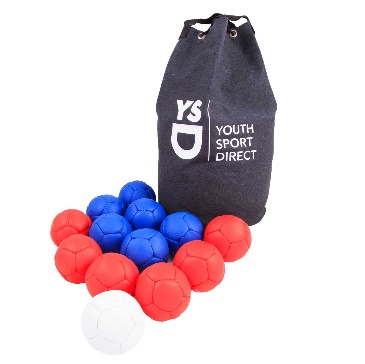 Setustofa kl 16:00Heitt á AxlirSetustofa kl 11:00Listamaðurin í heiðinniÓskar Magnússon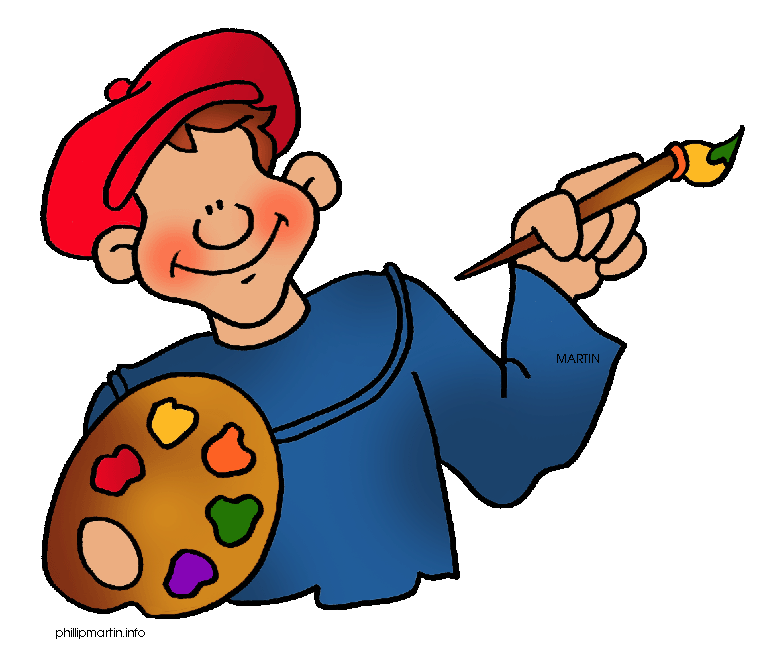 Setustofa kl 14:00LesturLesið verður í bókinni TvísagaSetustofa kl 16:00Heitt á AxlirSetustofa kl 11:00 Í ljósi sögunnarVladimar Pútín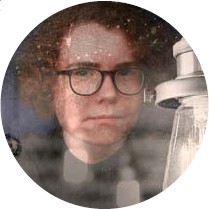 Setustofa kl 14:00ViðtalSpilað verður viðtal viðMagnús þór SigmundssonSetustofa kl 16:00Heitt á AxlirSetustofa kl 11:00HEIMILDARMYNDAldrei of seint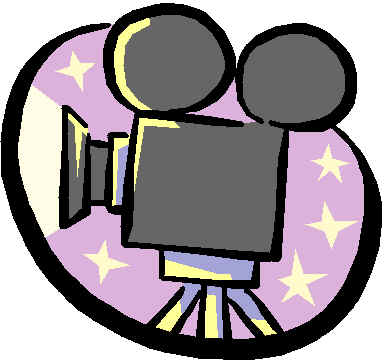 Setustofa kl 14:00LesturFarið verður yfir helstu fréttir vikunnarSetustofa kl 16:00Heitt á AxlirSetustofa kl 11:00Stiklur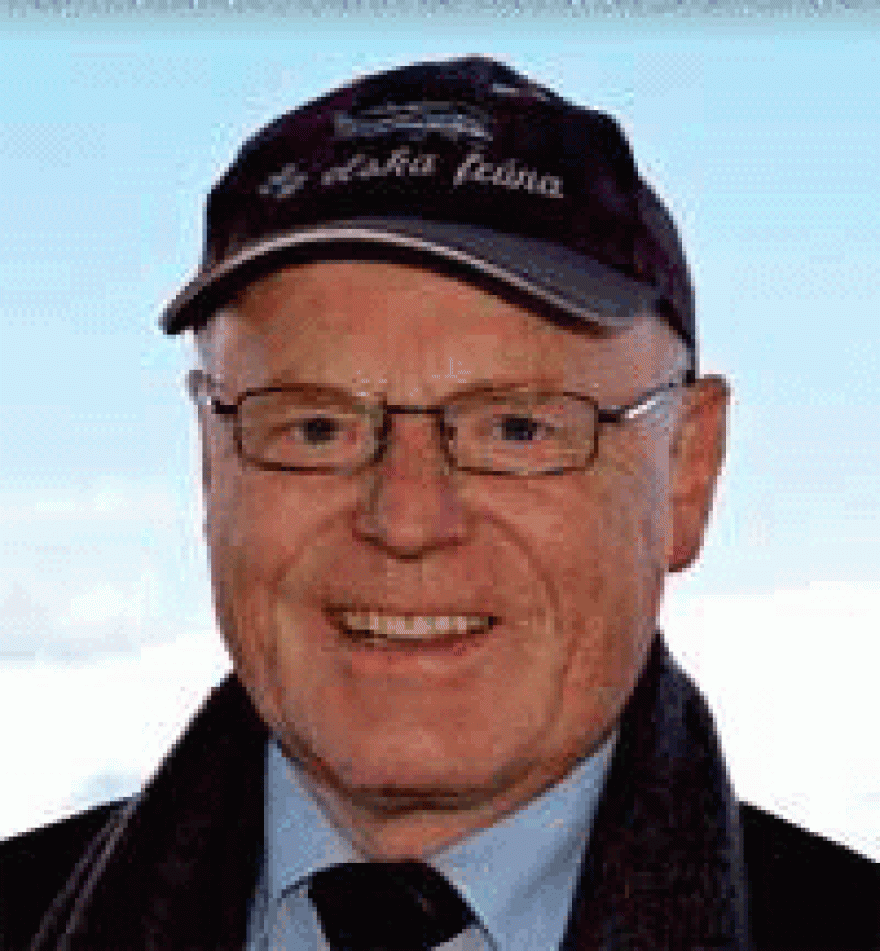 Matsalur kl 15:00FöstudagslöginSönghópur Eldriborgara 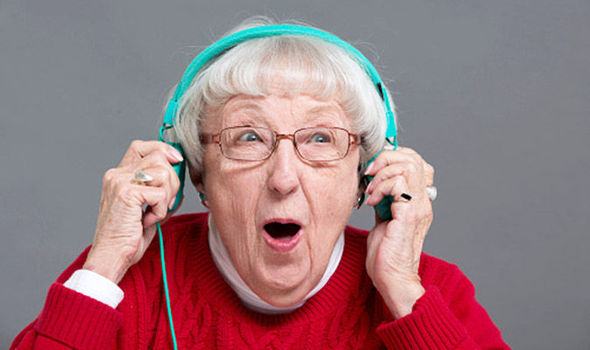 Setustofa kl 16:00Heitt á Axlir